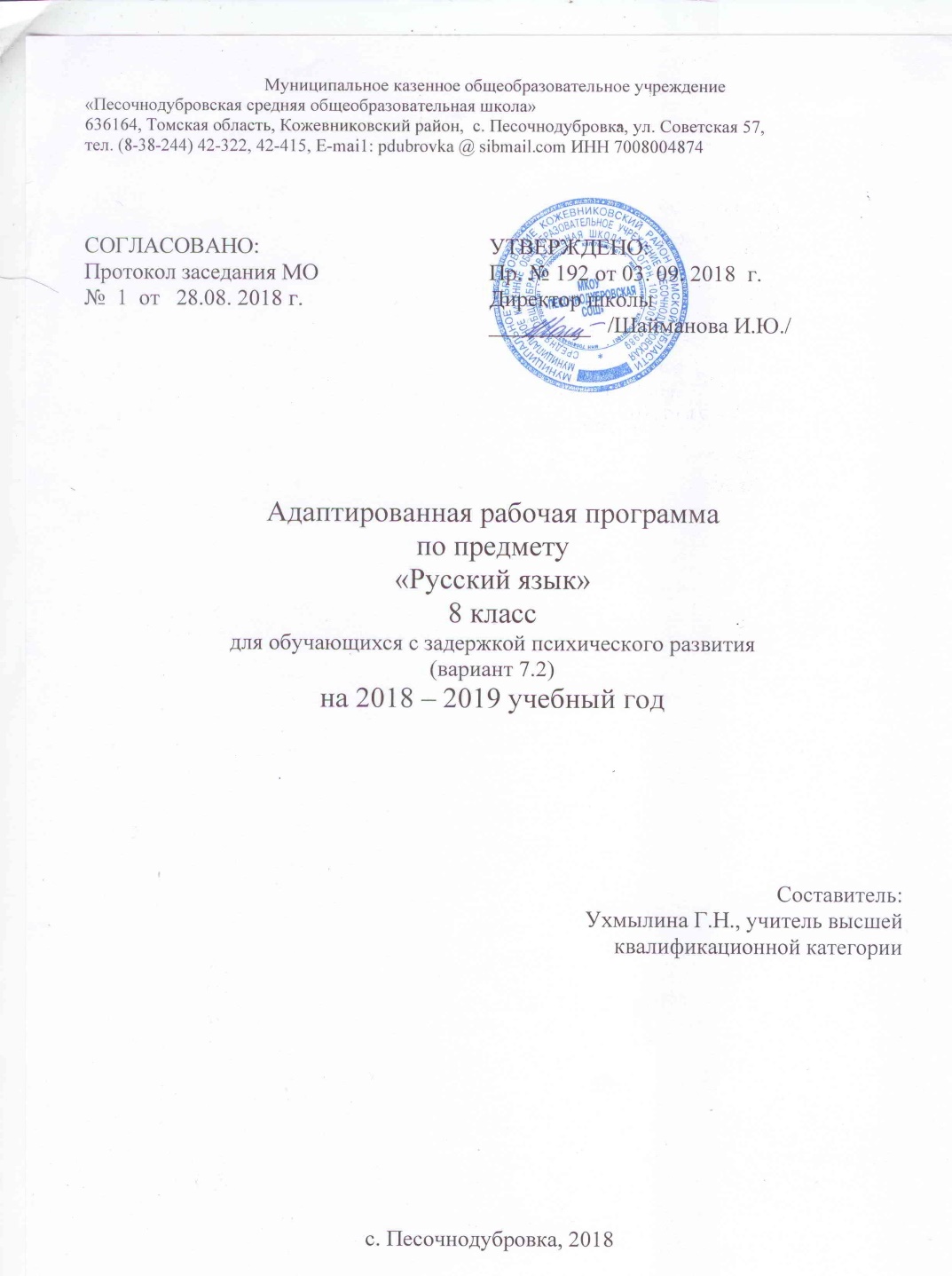 Пояснительная запискаАдаптированная рабочая программа составлена по русскому языку для обучающихся 8 классас выраженной задержкой психического  развития (вариант 7,2). Она разработана на основе федерального компонента государственного стандарта основного общего образования и отражает содержание обучения по предмету «Русский язык» с учетом особых образовательных потребностей обучающихся с задержкой психического развития (ЗПР). Примерной программы основного общего образования по русскому языку для 5 – 9 классов общеобразовательных учреждений и авторской программы для 5 – 9 классов под редакцией М.Т. Баранова, Т.А. Ладыженской, Н.М. Шанского (М.: Просвещение, 2012 г.) . Программа составлена с учётом специфики обучающихся с ЗПР.Для данной категории обучающихся характерны:Незрелость эмоционально-волевой сферы:Сниженный уровень познавательной деятельности;Недостаточная сформированность предпосылок к усвоению новых знаний и предметных понятий;Отсутствие у большинства обучающихся словесно-логической памяти;Совершенность мыслительных операций: мышление, память, внимание, восприятие;Отсутствие умения самостоятельно сравнивать, обобщать, классифицировать новый учебный материал без специальной педагогической поддержки;Трудности при составлении письменных ответов. У многих обучающихся недостаточно развиты навыки чтения, образно-эмоциональная речевая деятельность.Сущность специфических для варианта 7.2 образовательных потребностей в приложении к изучению предмета раскрывается в соответствующих разделах пояснительной записки.          Программа детализирует и раскрывает содержание стандарта, определяет общую стратегию обучения, воспитания и развития учащихся средствами учебного предмета в соответствии с целями изучения русского языка, которые определены стандартом.          	 Адаптация программы происходит за счет сокращения сложных понятий и терминов; основные сведения в программе даются дифференцированно. Одни языковые факты изучаются таким образом, чтобы ученики могли опознавать их, опираясь на существенные признаки. По другим вопросам учащиеся получают только общее представление. Ряд сведений о языке познается школьниками в результате практической деятельности. Например, правописание гласных в суффиксах причастий, степени сравнения наречий.Также новые элементарные навыки вырабатываются у таких детей крайне медленно. Для их закрепления требуются многократные указания и упражнения. Как правило, сначала отрабатываются базовые умения с их автоматизированными навыками, а потом на подготовленную основу накладывается необходимая теория, которая нередко уже в ходе практической деятельности самостоятельно осознается учащимися, поэтому Программа составлена с учетом того, чтобы сформировать прочные орфографические и грамматические умения и навыки учащихся с ЗПР.       	Программа разработана в целях конкретизации содержания образовательного стандарта по данной образовательной области с учетом особенностей обучающихся с ЗПР.       	Содержание обучения русскому языку отобрано и структурировано на основе компетентностного подхода. В соответствии с этим в 8 классе формируются и развиваются коммуникативная, языковая, лингвистическая (языковедческая) и культуроведческая компетенции.Коммуникативная компетенция (в рамках программы) предполагает овладение видами речевой деятельности и основами культуры устной и письменной речи, базовыми умениями и навыками использования языка в жизненно важных сферах и ситуациях общения.Языковая и лингвистическая (языковедческая) компетенции предполагают освоение необходимых знаний о языке как языковой системе и общественном явлении, его устройстве, развитии и функционировании; овладение основными нормами русского литературного языка; обогащение словарного запаса и грамматического строя речи учащихся; формировании способности к анализу и оценке языковых явлений и фактов, необходимых знаний о лингвистике как науке и ученых-русистах; умение пользоваться различными лингвистическими словарями.Культуроведчесая компетенция – осознание языка как формы выражения национальной культуры, взаимосвязи языка и истории народа, национально-культурной специфики русского языка, владение нормами русского речевого этикета, культурой межнационального общения.Адаптированная рабочая программа обучающихся с ЗПР (вариант 7,2) представляет собой документ, характеризующий главные цели, задачи и направления обучения, воспитания, развития обучающихся с учетом особенностей их психофизического развития, индивидуальных возможностей и обеспечивающая коррекцию нарушений развития и социальную адаптацию указанных лиц. 	 	Цель реализации программы обучающихся с ЗПР направлена на создание условий для максимального удовлетворения особых образовательных потребностей обучающихся с ЗПР, обеспечивающих усвоение ими социального и культурного опыта.	                                               Цели и задачи обученияЦелями и задачами изучения русского языка в основной школе являются:воспитание духовно богатой, нравственно ориентированной личности с развитым чувством самосознания и общероссийского гражданского сознания, человека, любящего свою родину, знающего и уважающего родной язык, сознательно относящегося к нему как явлению культуры, воспринимающего родной язык как основное средство общения, средство получения знаний в разных сферах человеческой деятельности, средство освоения морально-этических норм, принятых в обществе;овладение системой знаний, языковыми и речевыми умениями и навыками, развитие готовности и способности к речевому взаимодействию и взаимопониманию, потребности в речевом самосовершенствовании, овладение важнейшими общеучебными умениями и универсальными учебными действиями, формирование навыков самостоятельной учебной деятельности, самообразования;освоение знаний об устройстве языковой системы и закономерностях её функционирования, развитие способности опознавать, анализировать, сопоставлять, классифицировать и оценивать языковые факты, обогащение активного и потенциального словарного запаса, расширение объёма используемых в речи грамматических средств, совершенствование орфографической и пунктуационной грамотности, развитие умений стилистически корректного использования лексики и фразеологии русского языка;развитие интеллектуальных и творческих способностей обучающихся, развитие речевой культуры учащихся, овладение правилами использования языка в разных ситуациях общения, нормами речевого этикета, воспитание стремления к речевому самосовершенствованию, осознание эстетической ценности родного языка;совершенствование коммуникативных способностей, формирование готовности к сотрудничеству, созидательной деятельности, умений вести диалог, искать и находить содержательные компромиссы.Среди коррекционных задач особо выделяются и следующие:- развивать познавательную активность детей (достигается реализацией принципа доступности учебного материала, обеспечением «эффекта новизны» при решении учебных задач);- развивать общеинтеллектуальные умения: приемы анализа, сравнения, обобщения, навыки группировки и классификации;- осуществлять нормализацию учебной деятельности, воспитывать навыки самоконтроля, самооценки;- развивать словарь, устную монологическую речь детей в единстве с обогащением ребенка знаниями и представлениями об окружающей действительности;- осуществлять психокоррекцию поведения ребенка;- проводить социальную профилактику, формировать навыки общения, правильного поведения.Программа по русскому языку включает разделы:Введение 1 ч. Повторение изученного в 5 – 7 классах 8 ч. Синтаксис и пунктуация 87 ч. Повторение и систематизация изученного в 8 классе 10 Резерв 3Основные направления коррекционной работы:- развитие зрительного восприятия и узнавания;- развитие основных мыслительных операций;- развитие наглядно-образного и словесно-логического мышления;- коррекция нарушений эмоционально-личностной сферы;-развитие речи и обогащение словаря;-коррекция индивидуальных пробелов в знаниях, умениях, навыках.           Все эти требования необходимо сочетать с индивидуальным подходом к детям: учитывать уровень их подготовленности, особенности личности учащегося, его работоспособности, внимания; целенаправленности при выполнении заданий. Место курса в учебном планеВ соответствии с федеральным базисным учебным планом и примерными программами основного общего образования на изучение русского языка в 8 классе отводится 34 недели по 3 часов в неделю. Общий объём учебного времени  102 часаОписание ценностных ориентиров   содержания учебного предметаЯзык – по своей специфике и социальной значимости – явление уникальное: он является средством общения и формой передачи информации, средством хранения и усвоения знаний, частью духовной культуры русского народа, средством приобщения к богатствам русской культуры и литературы. культуры русского народа, средством приобщения к богатствам русской культуры и литературы. Русский язык – государственный язык Российской Федерации, средство межнационального общения и консолидации народов России.Свободное владение родным русским языком – надежная основа каждого русского человека в его жизни, труде, творческой деятельности. Для реализации этой цели необходимо поднять преподавание русского языка на новый качественный уровень, соответствующий условиям и потребностям современного общества, усилить практическую направленность обучения русскому языку, повысить эффективность каждого урока. Как средство познания действительности русский язык обеспечивает развитие интеллектуальных и творческих способностей ребенка, развивает его абстрактное мышление, память и воображение, формирует навыки самостоятельной учебной деятельности, самообразования и самореализации личности. Будучи формой хранения и усвоения различных знаний, русский язык неразрывно связан со всеми школьными предметами и влияет на качество усвоения всех других школьных предметов, а в перспективе способствует овладению будущей профессией.           Личностные результаты изучения русского языка для обучающихся с ЗПР (вариант 7,2). Личностными результатами освоения программы по русскому языку являются:Понимание русского языка как одной из основных национально-культурных ценностей русского народа, определяющей роли родного языка в развитии интеллектуальных, творческих способностей и моральных качеств личности, его значения в процессе получения школьного образования.Осознание эстетической ценности русского языка; уважительное отношение к родному языку, гордость за него; потребность сохранить чистоту русского языка как явления национальной культуры; стремление к речевому самосовершенствованию.Достаточный объем словарного запаса и усвоение грамматических средств для свободного выражения мыслей и чувств в процессе речевого общения; способность к самооценке на основе наблюдения за собственной речью.Метапредметными результатами освоения обучающимися программы по русскому языку являются:1. Владение всеми видами речевой деятельности:− адекватное понимание информации устного и письменного сообщения;− владение разными видами чтения;− способность извлекать информацию из различных источников, включая СМИ, компакт-диски учебного назначения, ресурсы Интернета;− овладение приемами отбора и систематизации материала на определенную тему; умение вести самостоятельный поиск информации, ее анализ и отбор; способность к преобразованию, сохранению и передаче информации, полученной в результате чтения или аудирования, в том числе и с помощью технических средств и информационных технологий;− способность определять цели предстоящей учебной деятельности, последовательность действий, оценивать достигнутые результаты и адекватно формулировать их в устной и письменной форме;− способность свободно, правильно излагать свои мысли в устной и письменной форме;− умение выступать перед аудиторией сверстников с небольшими сообщениями, докладом.Применение приобретенных знаний, умений и навыков в повседневной жизни; способность использовать родной язык как средство получения знаний по другим учебным предметам; применять полученные знания, умения и навыки анализа языковых явлений на межпредметном уровне (на уроках литературы, иностранного языка, истории и других).Коммуникативное целесообразное взаимодействие с окружающими людьми в процессе речевого общения, совместного выполнения какой-либо задачи, участия в спорах, обсуждениях; овладение национально-культурными нормами речевого поведения в различных ситуациях формального и неформального межличностного и межкультурного общения.Предметными результатами освоения обучающимися программы по русскому языку являются:Представление о русском языке как языке русского народа, государственном языке Российской Федерации, средстве межнационального общения, консолидации и единения народов России; о связи языка и культуры народа; роли русского языка в жизни человека и общества.Понимание определяющей роли языка в развитии интеллектуальных и творческих способностей личности, при получении образования, а также роли русского языка в процессе самообразования.Владение всеми видами речевой деятельности: аудирование и чтение:− адекватное понимание информации устного и письменного сообщения (цели, темы текста, основной и дополнительной информации);− владение разными видами чтения (просмотровым, ознакомительным, изучающим) текстов разных стилей и жанров;− владение умениями информационной переработки прочитанного текста (план, тезисы); приемами работы с книгой, периодическими изданиями;− способность свободно пользоваться словарями различных типов, справочной литературой, в Ом числе на электронных носителях;− адекватное восприятие на слух текстов разных стилей и жанров; владение различными видами аудирования (с полным пониманием текста, с понимание его основного содержания, с выборочным извлечением информации);− умение сравнивать речевые высказывания с точки зрения их содержания, принадлежности к определенной функциональной разновидности языка и использованных языковых средств;говорение и письмо:− умение воспроизводить в устной и письменной форме прослушанный и прочитанный текст с заданной степенью свернутости (план, пересказ, тезисы);− способность свободно, правильно излагать свои мысли в устной и письменной форме, соблюдать нормы построения текста (логичность, последовательность, связность, соответствие теме др.); адекватно выражать свое отношение к фактам и явлениям окружающей действительности, к прочитанному, услышанному, увиденному;− умение создавать устные и письменные тексты разных типов и стилей речи с учетом замысла и ситуации общения; создавать тексты различных жанров (рассказ, отзыв, письмо, расписка, доверенность, заявление), осуществляя при этом осознанный выбор и организацию языковых средств в соответствии с коммуникативной задачей;− владение различными видами монолога и диалога; выступление перед аудиторией сверстников;− способность участвовать в речевом общении с соблюдением норм речевого этикета; уместно пользоваться внеязыковыми средствами общения (жестами, мимикой) в различных ситуациях общения;− осуществление речевого самоконтроля; способность оценивать свою речь с точки зрения ее содержания, языкового оформления и эффективности коммуникативных задач; умение находить грамматические и речевые ошибки, недочеты, исправлять их совершенствовать и редактировать собственные тексты.Усвоение основ научных знаний о родном языке; понимание взаимосвязи его уровней и единиц.Освоение базовых понятий лингвистики: лингвистика и ее основные разделы; язык и речевое общение, речь устная и письменная; монолог и диалог; ситуация речевого общения; функционально-смысловые типы речи; текст, основные единицы языка, их признаки и особенности употребления в речи.Проведение различных видов анализа слова, синтаксического анализа словосочетания и предложения: анализ текста с точки зрения его содержания, основных признаков и структуры принадлежности к определенным функциональным разновидностям языка, особенностей оформления, использования выразительных средств языка.Осознание эстетической функции русского языка, способность оценивать эстетическую сторону речевого высказывания при анализе текстов художественной литературы.Результаты обучения представлены в Требованиях к уровню подготовки выпускников, которые содержат следующие компоненты: знать/понимать – перечень необходимых для усвоения каждым учащимся знаний; уметь – перечень конкретных умений и навыков по русскому языку, основных видов речевой деятельности; выделена также группа знаний и умений, востребованных в практической деятельности ученика и его повседневной жизни.Доминирующей идеей курса является интенсивное речевое и интеллектуальное развитиеучащихся с ЗПР. Программа создает условия для реализации деятельностного и разноуровневого подходов к изучению русского языка в школе.Учебно-тематический планСодержание тем учебного курса.Функции русского языка в современном мире(1ч)Повторение пройденного в 5- 7 классах (6ч + 2ч)Синтаксис. Пунктуация. Культура речиСловосочетание (4ч + 1ч)Повторение пройденного материала о словосочетании в 5 классе. Связь слов в словосочетании: согласование, управление, примыкание. Виды словосочетаний по морфологическим свойствам главного слова (глагольные, именные, наречные).Умение правильно употреблять форму зависимого слова при согласовании и управлении. Умение использовать в речи синонимические по значению словосочетания.Простое предложение (4ч+1ч)Повторение пройденного материала о предложении. Грамматическая (предикативная) основа предложения.Особенности связи подлежащего и сказуемого. Порядок слов в предложении. Интонация простого предложения. Логическое ударение.Умение выделять с помощью логического ударения и порядка слов наиболее важное слово в предложении, выразительно читать предложения.Ш. Описание архитектурных памятников как вид текста; структура текста, его языковые особенности.Простые двусоставные предложенияГлавные члены предложения (9ч + 1ч)Повторение пройденного материала о подлежащем. Способы выражения подлежащего. Повторение изученного о сказуемом. Составное глагольное сказуемое. Составное именное сказуемое. Тире между подлежащим и сказуемым. Синтаксические синонимы главных членов предложения, их текстообразующая роль.Умение интонационно правильно произносить предложения с отсутствующей связкой; согласовывать глагол-сказуемое с подлежащим, выраженным словосочетанием. Умение пользоваться в речи синонимическими вариантами выражения подлежащего и сказуемого.Публицистическое сочинение о памятнике культуры (истории) своей местности.Второстепенные члены предложения (8ч + 3ч)Повторение изученного материала о второстепенных членах предложения. Прямое и косвенное дополнение (ознакомление). Несогласованное определение. Приложение как разновидность определения; знаки препинания при приложении. Виды обстоятельств по значению. Сравнительный оборот; знаки препинания при нем.Умение использовать в речи согласованные и несогласованные определения как синонимы.Ораторская речь, ее особенности. Публичное выступление об истории своего края.Простые односоставные предложения (8ч + 2ч)Группы односоставных предложений. Односоставные предложения с главным членом сказуемым (определенно-личные, неопределенно-личные, безличные) и подлежащим (назывные). Понятие о неполных предложениях. Неполные предложения в диалоге и в сложном предложении. Синонимия односоставных и двусоставных предложений, их текстообразующая роль.Умение пользоваться односоставными и двусоставными предложениями как синтаксическими синонимами. Умение пользоваться в описании назывными предложениями для обозначения времени и места.Рассказ на свободную тему.Однородные члены предложения (11ч)Повторение изученного материала об однородных членах предложения. Однородные члены предложения, связанные союзами (соединительными, противительными, разделительными) и интонацией. Однородные и неоднородные определения. Ряды однородных членов предложения. Разделительные знаки препинания между однородными членами. Обобщающие слова при однородных членах. Двоеточие и тире при обобщающих словах в предложениях. Вариативность в постановке знаков препинания.Умение интонационно правильно произносить предложения с обобщающими словами при однородных членах.Рассуждение на основе литературного произведения.Слова, грамматически не связанные с членами предложения (7ч + 1ч) I.Повторение изученного материала об обращении. Распространенное обращение. Выделительные знаки препинания при обращениях. Вводные слова. Вводные предложения. Вставные конструкции. Междометия в предложении. Выделительные знаки препинания при вводных словах и предложениях, при междометиях. Одиночные и парные знаки препинания. Текстообразующая роль обращений, вводных слов и междометий.Умение интонационно правильно произносить предложения с обращениями, вводными словами и предложениями, междометиями. Умение пользоваться в речи синонимическими вводными словами; употреблять вводные слова как средство связи предложений и частей текста.Публичное выступление на общественно значимую тему.Обособленные члены предложения (18ч + 2ч)Понятие об обособлении. Обособленные определения и обособленные приложения. Обособленные обстоятельства. Уточнение как вид обособленного члена предложения. Выделительные знаки препинания при обособленных второстепенных и уточняющих членах предложения. Синтаксические синонимы обособленных членов предложения, их текстообразующая роль.Умение интонационно правильно произносить предложения с обособленными и уточняющими членами. Умение использовать предложения с обособленными членами и их синтаксические синонимы.Характеристика человека как вид текста; строение данного текста, его языковые особенности.Прямая и косвенная речь (3ч + 1ч)Повторение изученного материала о прямой речи и диалоге. Способы передачи чужой речи. Слова автора внутри прямой речи. Разделительные и выделительные знаки препинания в предложениях с прямой речью. Косвенная речь. Цитата. Знаки препинания при цитировании. Синтаксические синонимы предложений с прямой речью, их текстообразующая роль.Умение выделять в произношении слова автора. Умение заменять прямую речь косвенной.Сравнительная характеристика двух знакомых лиц, особенности строения данного текста.Повторение и систематизация пройденного в 8 классе (8ч)Словосочетания и предложения. Двусоставные предложения. Односоставные предложения. Цитаты и знаки препинания при них. Однородные члены предложения. Обособленные и уточняющие члены предложения.Слова, грамматически не связанные с членами предложения (обращения, вводные слова и предложения, вставные конструкции).Прямая и косвенная речь.Подведение итогов года (1ч)Содержание тем учебного курса.Функции русского языка в современном мире(1ч)Повторение пройденного в 5- 7 классах (6ч + 2ч)Синтаксис. Пунктуация. Культура речиСловосочетание (4ч + 1ч)Повторение пройденного материала о словосочетании в 5 классе. Связь слов в словосочетании: согласование, управление, примыкание. Виды словосочетаний по морфологическим свойствам главного слова (глагольные, именные, наречные).Умение правильно употреблять форму зависимого слова при согласовании и управлении. Умение использовать в речи синонимические по значению словосочетания.Простое предложение (4ч+1ч)Повторение пройденного материала о предложении. Грамматическая (предикативная) основа предложения.Особенности связи подлежащего и сказуемого. Порядок слов в предложении. Интонация простого предложения. Логическое ударение.Умение выделять с помощью логического ударения и порядка слов наиболее важное слово в предложении, выразительно читать предложения.Ш. Описание архитектурных памятников как вид текста; структура текста, его языковые особенности.Простые двусоставные предложенияГлавные члены предложения (9ч + 1ч)Повторение пройденного материала о подлежащем. Способы выражения подлежащего. Повторение изученного о сказуемом. Составное глагольное сказуемое. Составное именное сказуемое. Тире между подлежащим и сказуемым. Синтаксические синонимы главных членов предложения, их текстообразующая роль.Умение интонационно правильно произносить предложения с отсутствующей связкой; согласовывать глагол-сказуемое с подлежащим, выраженным словосочетанием. Умение пользоваться в речи синонимическими вариантами выражения подлежащего и сказуемого.Публицистическое сочинение о памятнике культуры (истории) своей местности.Второстепенные члены предложения (8ч + 3ч)Повторение изученного материала о второстепенных членах предложения. Прямое и косвенное дополнение (ознакомление). Несогласованное определение. Приложение как разновидность определения; знаки препинания при приложении. Виды обстоятельств по значению. Сравнительный оборот; знаки препинания при нем.Умение использовать в речи согласованные и несогласованные определения как синонимы.Ораторская речь, ее особенности. Публичное выступление об истории своего края.Простые односоставные предложения (8ч + 2ч)Группы односоставных предложений. Односоставные предложения с главным членом сказуемым (определенно-личные, неопределенно-личные, безличные) и подлежащим (назывные). Понятие о неполных предложениях. Неполные предложения в диалоге и в сложном предложении. Синонимия односоставных и двусоставных предложений, их текстообразующая роль.Умение пользоваться односоставными и двусоставными предложениями как синтаксическими синонимами. Умение пользоваться в описании назывными предложениями для обозначения времени и места.Рассказ на свободную тему.Однородные члены предложения (11ч)Повторение изученного материала об однородных членах предложения. Однородные члены предложения, связанные союзами (соединительными, противительными, разделительными) и интонацией. Однородные и неоднородные определения. Ряды однородных членов предложения. Разделительные знаки препинания между однородными членами. Обобщающие слова при однородных членах. Двоеточие и тире при обобщающих словах в предложениях. Вариативность в постановке знаков препинания.Умение интонационно правильно произносить предложения с обобщающими словами при однородных членах.Рассуждение на основе литературного произведения.Слова, грамматически не связанные с членами предложения (7ч + 1ч) I.Повторение изученного материала об обращении. Распространенное обращение. Выделительные знаки препинания при обращениях. Вводные слова. Вводные предложения. Вставные конструкции. Междометия в предложении. Выделительные знаки препинания при вводных словах и предложениях, при междометиях. Одиночные и парные знаки препинания. Текстообразующая роль обращений, вводных слов и междометий.Умение интонационно правильно произносить предложения с обращениями, вводными словами и предложениями, междометиями. Умение пользоваться в речи синонимическими вводными словами; употреблять вводные слова как средство связи предложений и частей текста.Публичное выступление на общественно значимую тему.Обособленные члены предложения (18ч + 2ч)Понятие об обособлении. Обособленные определения и обособленные приложения. Обособленные обстоятельства. Уточнение как вид обособленного члена предложения. Выделительные знаки препинания при обособленных второстепенных и уточняющих членах предложения. Синтаксические синонимы обособленных членов предложения, их текстообразующая роль.Умение интонационно правильно произносить предложения с обособленными и уточняющими членами. Умение использовать предложения с обособленными членами и их синтаксические синонимы.Характеристика человека как вид текста; строение данного текста, его языковые особенности.Прямая и косвенная речь (3ч + 1ч)Повторение изученного материала о прямой речи и диалоге. Способы передачи чужой речи. Слова автора внутри прямой речи. Разделительные и выделительные знаки препинания в предложениях с прямой речью. Косвенная речь. Цитата. Знаки препинания при цитировании. Синтаксические синонимы предложений с прямой речью, их текстообразующая роль.Умение выделять в произношении слова автора. Умение заменять прямую речь косвенной.Сравнительная характеристика двух знакомых лиц, особенности строения данного текста.Повторение и систематизация пройденного в 8 классе (8ч)Словосочетания и предложения. Двусоставные предложения. Односоставные предложения. Цитаты и знаки препинания при них. Однородные члены предложения. Обособленные и уточняющие члены предложения.Слова, грамматически не связанные с членами предложения (обращения, вводные слова и предложения, вставные конструкции).Прямая и косвенная речь.Подведение итогов года (1ч)Календарно-тематическое планирование                      Требования к уровню подготовки учащихся за курс русского языка 8 класса.                             Учащиеся должны знать:- части речи, использование их в речи;- наиболее распространенные правила правописания слов.Учащиеся должны уметь:- писать наибольшие по объему изложения и сочинения творческого характера;- оформлять все виды деловых бумаг, предусмотренных программой, это стандартные деловые бумаги, связанные с поступлением на работу на конкретное предприятие; автобиография, доверенность, расписка.- пользоваться школьным орфографическим словарем.- производить синтаксический разбор словосочетаний, простых двусоставных и односоставных предложений, предложений с прямой речью; - составлять простые двусоставные и односоставные предложения, осложненные однородными и обособленными членами, вводными словами, предложениями, обращениями;- соблюдать нормы литературного языка в пределах изученного материала.Перечень учебно-методического обеспечения.Баранов М.Т. Школьный орфографический словарь русского языка/ М.Т.Баранов.- 10-е изд.- М.: Русский язык, 2005.Баранов М.Т. Школьный словарь образования слов русского языка/М.Т.Баранов.- 4-е изд.- М.: Русский язык, 2006.Лапатухин М.С. Школьный толковый словарь русского языка/М.С. Лапатухин, Е.В. Скорлуповская, Г.П. Снетова; под ред. Ф.П.Филина.- 2-е изд., дораб.- М.: Русский язык, 1998.Лекант П.А. Школьный орфоэпический словарь русского языка/П.А.Лекант, В.В. Леденева.- 2-е изд.- М.: Русское слово, 2006.Львов М.Р. Школьный словарь антонимов русского языка/М.Р.Львов.-8-е изд.- М.: Русский язык, 2006.Потиха З.А. Школьный словарь строения слов русского языка/З.А. Потиха.- 2-е изд.- М.: Русский язык, 1998.Тихонов А.Н. Школьный словообразовательный словарь русского языка/А.Н.Тихонов.- 2-е изд., перераб.- М.: Русский язык, 1991.Образовательные электронные ресурсы:http://repetitor.1c.ru/ - Серия учебных компьютерных программ '1С: Репетитор' по русскому языку, Контрольно-диагностические системы серии 'Репетитор. Тесты по пунктуации, орфографии и др.2. http://www.gramota.ru/-Все о русском языке на страницах справочно-информационного портала. Словари он-лайн. Ответы на вопросы в справочном бюро. Официальные документы, связанные с языковой политикой. Статьи, освещающие актуальные проблемы русистики и лингвистики.3. http://www.gramma.ru/ - Пишем и говорим правильно: нормы современного русского языка. Помощь школьникам и абитуриентам. Деловые бумаги - правила оформления. Консультации по русскому языку и литературе, ответы на вопросы.4. http://www.school.edu.ru/ -Российский образовательный портал5. http://www.1september.ru/ru/ - газета «Первое сентября»	6. http://all.edu.ru/ - Все образование Интернета7. claw.ru›1news/izlozheniya/izlozheniya…dlya-5… Изложения для 5-11 классов8. http://lib.repetitors.eu Контрольные работы, диктанты 5-11 кл.СодержаниеКол-во часовКол-во к/рР  речиВводный урок. Функции русского языка в современном мире.1Повторение изученного в 5 - 7 классах611Словосочетание.4Простое предложение.41Главные члены предложения.91Второстепенные члены предложения.812Односоставные предложения.811Однородные члены предложения.1113Обособленные члены предложения.1811Слова, грамматически не связанные с членами предложения.7Способы передачи чужой речи. Прямая и косвенная речь.31Повторение и систематизация изученного в 8 классе81Подведение итогов года.1ИТОГО88611№тема урокаколичество часовтребования к уровню подготовки обучающихсядатапроведения1Русский язык в современном мире1знать функции русского языка в современном мире; уметь вдумчиво читать учебный материал1-7.092Комплексное повторение. Пунктуация и орфография1знать о применении знаков препинания; уметь производить фонетический и морфемный разбор слов; навык работы с орфограммами в тексте3Знаки препинания: знаки завершения, разделения, выделения1знать орфограммы, изученные в 5-7 классах; навык сознательного, грамотного применения знаков препинания; навык определения темы текста, стиля текста, типа текста4Знаки препинания в сложном предложении1умение и навык постановки знаков препинания в сложном предложении; навык различения ССП и СПП8-14.095Буквы Н-НН в суффиксах прилагательных, причастий, наречий1знать о правописании Н-НН в суффиксах прилагательных, причастий, наречий; навык морфемного , морфологического разбора слов6Слитное и раздельное написание НЕ с различными частями речи1навык слитного и раздельного написания не с разными частями речи;7Сочинение-рассуждение по исходному тексту1уметь определять тему текста, основную мысль, стиль; навык находить точные и выразительные средства передачи собственных мыслей15-21.098Обобщающее повторение1уметь находить орфограммы в словах, называть их вид, приводить примеры; умение видеть структуру предложения9Контрольный диктант № 1«Повторение изученного в 7 классе»1уметь на письме соблюдать орфографические и пунктуационные нормы, опознавать части речи, определять в них морфемы10Основные единицы синтаксиса1знать понятия «словосочетание», «предложение»; навык работы со словом как единицей языка, навык анализа строения предложения22-28.0911Текст как единица синтаксиса1навык озаглавливания текста по главной мысли текста; уметь определять смысловую связь частей текста12Предложение как единица синтаксиса1знать понятие «предложение» как единица синтаксиса, знать коммуникативную функцию, её признаки и роль в тексте; знать грамматические характеристики предложения13Словосочетание как единица синтаксиса1знать структуру и значение словосочетания как единицы синтаксиса; навык составления именных и глагольных словосочетаний с пониманием их лексического значения в тексте29.09-5.1014Виды словосочетаний1знать словосочетание с позиции лексического значения, структуры, грамматического значения; уметь пользоваться справочной литературой; навык составления именных словосочетаний, их правильного употребления в тексте15Синтаксические связи слов в словосочетаниях1знать основные виды связи слов в словосочетании; навык определения вида связи, грамотного словоупотребления16Синтаксический разбор словосочетаний1знать виды связи слов в словосочетании, их структуру; навык работы со словосочетанием; понимать, что такое главное и зависимое слово6-12.1017Простое предложение. Грамматическая основа предложения1знать структуру простого предложения, уметь находить грамматическую основу; знать написание слов с удвоенной согласной в корне18Порядок слов в предложении. Интонация1знать прямой и обратный порядок слов в предложении; уметь использовать порядок слов в предложении как средство выразительности речи; знать орфограмму «Ь на конце слов после шипящих»19Интонация, логическое ударение1знать, что такое интонация и логическое ударение; уметь интонационно правильно произносить предложения; знать орфограмму «правописание Ъ и Ь»13-19.1020Контрольный диктант № 21Уметь производить синтаксический разбор предложения, разбор слова по составу; знать признаки причастия как части речи21Описание памятника культуры1уметь анализировать готовый текст и создавать собственный текст-описание; навык создания собственного текста, совершенствовать написанное22Двусоставные предложения. Главные члены предложения. Подлежащее1знать, что такое подлежащее; уметь выделять грамматическую основу предложения, подлежащее; уметь определять части речи в роли подлежащего20-26.1023Сказуемое. Простое глагольное сказуемое1знать о сказуемом; уметь выделять сказуемое в предложении, различать простое глагольное сказуемое, определять части речи в роли сказуемого24Составное глагольное сказуемое1навык вычленения из текста сказуемого как главного члена предложения; знать принципы образования составного глагольного сказуемого, навык обнаружения его в предложении; уметь тщательно отбирать языковые средства и строит структуру высказывания25Составное именное сказуемое1знать о грамматических категориях глагола, правописании окончаний и суффиксов глаголов; уметь грамотно употреблять глаголы в речи3-9.1126Тире между подлежащим и сказуемым1знать условия постановки тире между подлежащим и сказуемым; умение и навык ставить тире между подлежащим и сказуемым27Изложение с элементами сочинения-рассуждения1уметь пересказывать текст, сохраняя структуру и языковые особенности исходного текста; определять принадлежность аудируемого текста к типу речи и функциональной разновидности языка28Второстепенные члены предложения. Роль второстепенных членов предложения. Дополнение1знать роль второстепенных членов предложения; знать три группы второстепенных членов10-16.1129Дополнение. Определение1знать, что такое дополнение; знать способы выражения определения; знать понятие согласованных и несогласованных определений30Приложение. Знаки препинания при нём1знать особую группу определений-приложение; знать о раздельном и дефисном написании приложений; уметь распознавать приложение среди других членов предложения31-32Обстоятельство2знать об обстоятельствах; уметь различать виды обстоятельств по значению, определять способы их выражения; навык написания приложений в тексте17-23.1133Проверочная работа1уметь производить фонетический разбор слов, разбор предложения по членам; навык определения частей речи34Синтаксический разбор двусоставного предложения1знать порядок и структуру разбора двусоставного предложения; знать функцию главных и второстепенных членов предложения; уметь определять грамматические основы24-30.1135Контрольный диктант № 31уметь производить разбор предложения по членам; навык определения частей речи36Изложение «Характеристика человека»1уметь пересказывать текст, сохраняя структуру и языковые особенности исходного текста; определять принадлежность аудируемого текста у типу речи и функциональной разновидности языка37Односоставные предложения. Главный член односоставного предложения1навык определения односоставного и двусоставного предложений; уметь определять типы выражения главных членов в односоставном предложении1-7.1238Назывные предложения1знать понятие назывного предложения; уметь определять назывные предложения, создавать самим назывные предложения39Определённо-личные предложения1знать назывные предложения; знать определённо-личные предложения; уметь находить определённо-личные предложения и создавать собственные40Неопределённо-личные предложения1знать понятие неопределённо-личных предложений; навык «узнавания» и применения предложений такого типа;уметь использовать неопр.- личные предложения в речи8-14.1241Развитие речи. Инструкция1уметь правильно применять глаголы повелительного наклонения при составлении текста;42Безличные предложения1знать понятие о безличном предложении; умение и навык узнавания безличных предложений, создавать свои собственные предложения43Составление текста-рассуждения1знать признаки текста-описания, повествования, рассуждения; умение и навык составления текста-рассуждения15-21.1244Неполные предложения1знать понятие неполные предложения; знать условия применения предложений в текст; знать различие неполных и назывных предложений; навык устной речи: составление текстов из неполных предложений45Синтаксический разбор односоставного предложения1навык грамотного рассуждения при синтаксическом разборе односоставного предложения; уметь различать односоставные предложения от двусоставных; уметь видеть в каждом члене предложения часть речи46Урок-зачёт по тема «Односоставные предложения»1знать основные теоретические сведения по теме «Односоставные предложения», навык применения терминологии по теме, уметь пересказывать текст22-28.1247Изложение с элементами сочинения1уметь пересказывать текст, сохраняя структуру и языковые особенности исходного текста; уметь выполнять творческую часть задания по изложению текста (сочинять мини-текст на заданную тему)48Простое осложнённое предложение1знать понятие осложнённого предложения, его виды; навык узнавания осложнённого предложения49Понятие об однородных членах предложения1Уметь опознавать однородные члены, соблюдать перечислительную интонацию в предложениях с ОЧ, строить предложения с несколькими рядами ОЧ; умение правильно использовать пунктуационные знаки при однородных членах12-18.0150Однородные члены предложенияУметь опознавать однородные члены, соблюдать перечислительную интонацию в предложениях с ОЧ, строить предложения с несколькими рядами ОЧ51-52Однородные члены предложения, связанные только перечислительной интонацией, и пунктуация при них2Навык различения перечислительной интонации при однородных членах, соединённых союзами, уметь ставить знаки препинания про ОЧ, умение выразительно читать текст с ОЧ19-25.0153Однородные и неоднородные определения1Уметь различать однородные и неоднородные определения на основе смыслового, интонационного и грамматического анализа предложений, правильно ставить знаки препинания в предложениях с однородными и неоднородными определениями54-56Однородные члены, связанные сочинительными союзами, и пунктуация при них3Уметь правильно ставить знаки препинания при ОЧ, связанных сочинительными союзами, составлять схемы предложений с ОЧ; определять оттенки противопоставления, контрастности, уступительности и несоответствия, выражаемые противительными союзами; чередование или неопределённость оценки явлений, выражаемые разделительными союзами, расставлять знаки препинания26-31.0157Обобщающие слова при однородных членах и знаки препинания при них1Уметь находить обобщающие слова при однородных членах, определять место их по отношению к однородным членам, правильно ставить знаки препинания, составлять схемы предложений с обобщающими словами при однородных членах58Обобщающие слова при однородных членах и знаки препинания при них. Синтаксический разбор предложения с однородными членами1Навык постановки знаков препинания в предложениях с обобщающими словами при ОЧ; знать порядок синтаксического разбора предложения, осложнённого ОЧ; 1-8.0259Пунктуационный разбор предложения с однородными членами1Умение и навык анализировать постановку пунктуационных знаков в предложениях с ОЧ; уметь производить пунктуационный разбор предложения с ОЧ60Обобщающий урок по теме «Однородные члены предложения»1Уметь опознавать, строить и читать предложения с однородными членами, правильно ставить знаки препинания, соблюдая интонационные особенности предложений61Контрольный диктант № 41Урок проверки, оценки и коррекции знаний учащихся9-15.0262Обособленные члены предложения. Понятие об обособлении1Знать об обособлении как способе придать второстепенным членам предложения относительную смысловую самостоятельность, особую значимость в высказывании; уметь грамотно письменно разбирать предложения с обособленными членами63Обособленные определения. Выделительные знаки препинания при них1знать о обособлении; знать понятие «обособленные определения»; уметь интонационно выделять обособленные определения64Обособленные определения. Согласованные и несогласованные определения1Навык определения согласованных и несогласованных определений; уметь видеть, чем выражены согласованные и несогласованные определения; уметь различать условия обособления определений16-22.0265Обучающее сочинение. Текст-рассуждение1Уметь создавать текст-рассуждение, сохраняя его композиционные элементы, ориентируясь на определённого читателя или слушателя, отобрать аргументы с целью обогащения речи, умело вплетать цитаты из художественного текста, обосновать своё мнение66-69Обособленные приложения. Выделительные знаки препинания при них3Умение обособлять приложения; навык постановки знаков препинания при выделении приложения (условия обособления приложения), знать особенности правописания суффиксов глаголов24-28.0270Контрольный диктант № 51Уметь воспроизводить аудируемый текст на письме, соблюдать орфографические, пунктуационные и грамматические нормы1-7.0371-72Обособленные уточняющие члены предложения, выделительные знаки препинания при уточняющих членах предложения2Навык определения уточняющих членов предложения; навык грамотной постановки знаков препинания при уточняющих членах предложения; повторение орфографических умений и навыков73Сочинение «Изобретение наших дней»1Умение создавать текст на определённую тему с использованием обособленных членов9-15.0374Синтаксический разбор предложения с обособленными членами1Знать образец устного и письменного синтаксического разбора предложений с обособленными членами; уметь полно и грамотно разбирать предложения75Пунктуационный разбор предложения с обособленными членами1Навык пунктуационного разбора предложения с обособленными членами76Урок-зачёт по теме «Обособленные и уточняющие члены предложения»1Знать теоретический материал по теме; навыки и умения применять полученные знания на практике; речевые навыки грамотного употребления обособленных и уточняющих членов предложения в различных синтаксических конструкциях16-24.0377Контрольный диктант № 61Уметь воспроизводить аудируемый текст на письме, соблюдать орфографические, пунктуационные и грамматические нормы78Работа над ошибками, допущенными в диктанте1Уметь исправить и объяснить ошибки, допущенные в диктанте79Слова, грамматически не связанные с членами предложения. Обращение1Знать о словах, грамматически не связанных с предложением; знать назначение обращения; навык работы с синтаксическими конструкциями, содержащими в своём составе обращение80Распространённые обращения. Выделительные знаки препинания при обращении1Навык применения знаков препинания при обращении; знать о распространённом обращении и нераспространённо обращении;3-10.0481Употребление обращений1Навык употребления обращений; навык постановки знаков препинания в соответствии с интонацией82Вводные и вставные конструкции1Знать о водных конструкциях и их обособлении; уметь составлять устное высказывание с применением вводных слов в зависимости от определённого отношения к высказываемому83Группы вводных слов и вводных сочетаний слов по значению1Знать группы вводных слов и сочетаний по значениям10-17.0484Выделительные знаки препинания при вводных словах, вводных сочетаниях слов и водных предложениях1Знать о вводных словах и водных предложениях; уметь грамотно употреблять водные конструкции в устной и письменной речи; навык орфографической зоркости85Вставные слова, словосочетания, предложения1Знать о вставных конструкциях, уметь опознавать вставные конструкции, правильно читать предложения с ними, расставлять знаки препинания на письме86Сочинение-рассуждение публицистического характера на тему о явлении духовного бытия России – песне1Знать требования к сочинению публицистического характера, понимать значение понятий «публицистический», уметь самостоятельно отбирать, обрабатывать и структурировать нформацию, аргументированно отстаивать свои взгляды, убеждения17-24.0487Контрольный диктант № 71Уметь воспроизводить аудируемый текст на письме, соблюдать орфографические, пунктуационные и грамматические нормы88Работа над ошибками1Уметь исправить и объяснить ошибки, допущенные в диктанте89Междометия в предложении1Знать, что такое междометие; навык постановки знаков препинания при междометиях в предложении; навык интонационно верных вариантов произношения междометий в конкретной синтаксической конструкции24-30.0490Синтаксический и пунктуационный разбор предложений со словами, словосочетаниями и предложениями, грамматически не связанными с членами предложения1Навык синтаксического и пунктуационного разбора предложений со словами, словосочетаниями и предложениями, грамматически не связанными с членами предложения;91Урок-зачёт по теме «Слова, грамматически не связанные с членами предложения»1Проверка, оценка, коррекция знаний92Чужая речь. Понятие о чужой речи1Умение видеть и выделять чужую речь в каждом предложении с таковой; навыки интонационного произношения чужой речи2-10.0593Прямая и косвенная речь1Навыки написания, различения и составления предложений с прямой и косвенной речью; умение составлять предложения с косвенной речью, превращать их в предложения с прямой речью и наоборот; 94Прямая речь1Знать правила оформления прямой речи при разных вариантах её расположения в тексте; знать пунктуацию в предложениях с прямой речью, стоящей после слов автора, перед ними, разрываемой словами автора; навыки интонационного оформления предложений с прямой речью, составления схем предложений с прямой речью95Диалог1Знать понятие о диалоге как виде прямой речи; уметь грамотно оформлять на письме диалогическую речь (грамматически и пунктуационно)11-17.0596Рассказ1Обобщить умения и навыки при работе с текстами, содержащими диалог;97Цитата1Знать понятие цитаты как разновидности прямой речи; уметь грамотно ставить знаки препинания при цитировании; навык применения цитат в письменной речи98Синтаксический разбор предложений с чужой речью. Пунктуационный разбор. Повторение по теме «Чужая речь»1Навык синтаксического и пунктуационного разбора предложения с чужой речью18-24.0599Итоговый контрольный диктант №81Уметь воспроизводить аудируемый текст на письме, соблюдать орфографические, пунктуационные и грамматические нормы100-101Повторение и систематизация изученного в 8 классе2Отработка умений, навыков, коррекция знаний25-30.05102Работа над ошибками, допущенными в диктанте1Уметь исправить и объяснить ошибки, допущенные в диктанте103-105Резервные уроки